Situation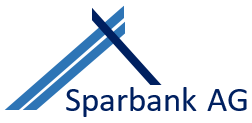 Bei der Sparbank AG, Filiale Tuttlingen, ist eine E-Mail (Anlage) eingegangen. Nachdem die E-Mail an Sie weitergeleitet wurde, haben Sie mit Johanna und Jens Kirner telefonisch für den Dienstag der kommenden Woche einen Beratungstermin vereinbart. Dabei haben Sie mit ihnen besprochen, dass die Eheleute Kirner das Formular für eine vertrauliche Selbstauskunft, das Sie ihnen per E-Mail zukommen lassen, noch im Laufe dieser Woche ausgefüllt zurückschicken.Nach dem Eingang der von Johanna und Jens Kirner ausgefüllten Selbstauskunft (Anlage) beginnen Sie mit der Vorbereitung des Beratungsgespräches, indem Sie Unterlagen für Ihre Beratermappe erstellen.AufträgeErstellen Sie für Ihre Beratermappe Übersichten zu folgenden Aspekten des Bausparens bzw. des Bausparvertrags: Grundprinzip, Phasen, Merkmale, Verwendungs- und Verfügungs-möglichkeiten sowie Vorteile.Lösungshinweis Übersicht über das BausparenGrundprinzipPhasen des BausparensMerkmale des BausparensVerwendungsmöglichkeiten eines BausparvertragsVerfügungsmöglichkeiten eines zuteilungsreifen BausparvertragsVorteile des BausparensErstellen Sie für Johanna und Jens Kirner einen begründeten Vorschlag für eine geeignete Bausparsumme, einen geeigneten Bauspartarif und den damit verbundenen monatlichen Bausparraten. LösungshinweisVorschlag für die Ausgestaltung eines geeigneten Bausparvertrags für Johanna und Jens Kirner:Johanna und Jens Kirner haben in ihrer E-Mail den Wunsch geäußert, nach Möglichkeit die staatliche Förderung des Bausparens in Anspruch zu nehmen. Daher informieren Sie sich über die Bedingungen der staatlichen Sparförderung im Hinblick auf einen Bausparvertrag: Erstellen Sie eine tabellarische Übersicht zu den allgemeinen Regelungen der staatlichen Bausparförderung.Bestimmen Sie die aktuelle Höhe der staatlichen Förderung für Johanna und Jens Kirner. LösungshinweisStaatliche Förderung des BausparensJohanna und Jens Kirner haben in ihrer E-Mail neben dem konkreten Wunsch nach einer eigenen Immobilie auch das Interesse geäußert, sich allgemein über ihre finanziellen Möglichkeiten beraten zu lassen. Stellen Sie als Übersicht für Ihre Beratermappe die Grundstruktur der Themenbereiche dar, die bei einer privaten Finanzplanung zu beachten sind.LösungshinweisThemenbereiche bei einer Kundenberatung zur privaten Finanzplanung („Finanz-Check“)Führen Sie das Beratungsgespräch mit Johanna und Jens Kirner durch.LösungshinweisSchülerabhängige Durchführung des Rollenspiels (Rollenkarten im ergänzenden Material). DatenkranzVertrauliche Selbstauskunft*Kraftfahrzeug*TausendMögliche Informationsquellen:Produkt-Informationsblatt BausparvertragAllgemeine Bedingungen für Bausparverträge (ABB)BausparkassengesetzBausparkassenverordnungVermögensbildungsgesetzWohnungsbauprämiengesetzInternetportale der verschiedenen BausparkassenEingeführte Lehrbücher der BankbetriebslehreLernvideos, z. B.:Didaktisch-methodische HinweiseAuszug aus der Zielanalyse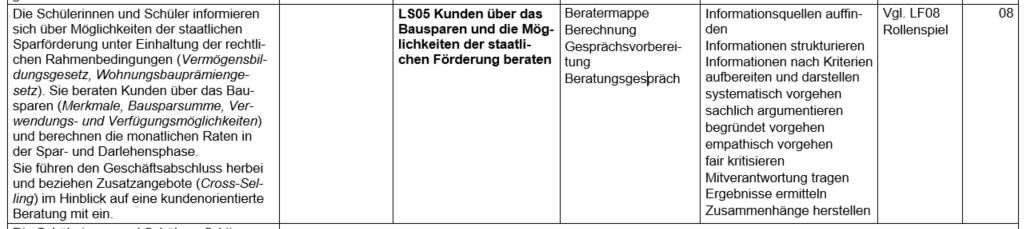 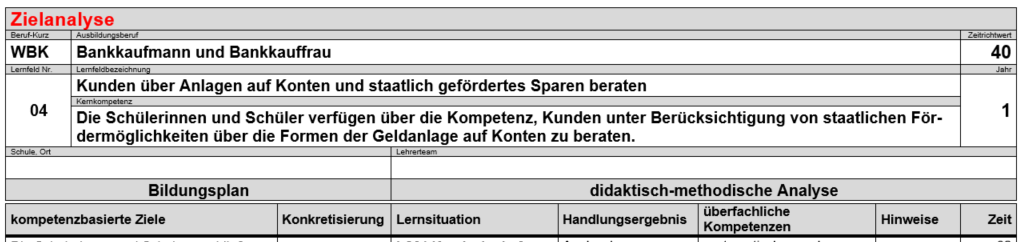 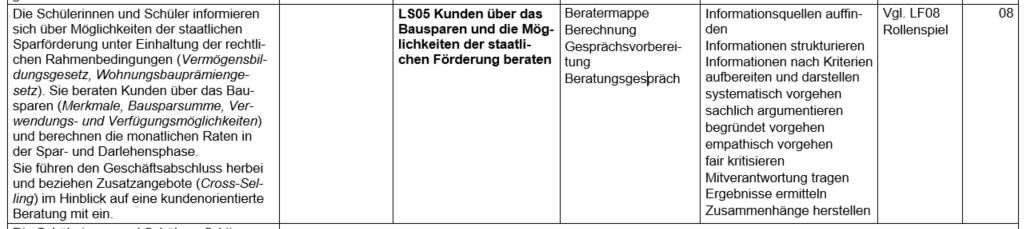 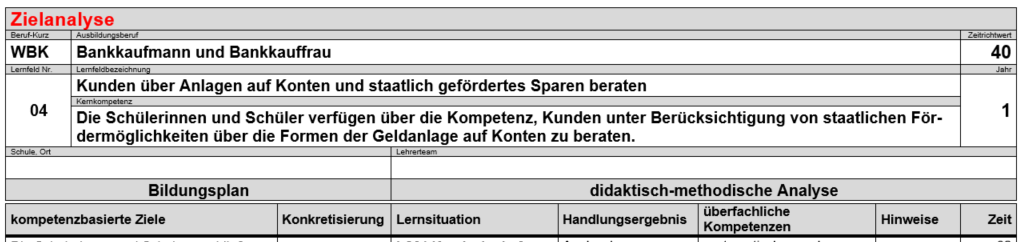 Phasen der vollständigen Handlung Hinweis: Im Anschluss an die Bearbeitung der Lernsituation können im Unterricht oder als Hausaufgabe Fragen aus dem Beratungsgespräch schriftlich beantwortet werden (siehe Übungs- bzw. Hausaufgabe im ergänzenden Material).Methodenhinweis: RollenspieleMit der Durchführung von Rollenspielen im Unterricht kann die derzeitige oder zukünftige Lebenswirklichkeit der Schülerinnen und Schüler mit spielerischem Agieren verbunden werden. Im Rollenspiel werden reale Situationen nachempfunden oder vorausschauend thematisiert. Rollenspiele dienen der Wiederholung, Überprüfung und Festigung des Gelernten. Sie können dazu beitragen, eigene Verhaltensweisen bewusst zu erleben, neue Verhaltensweisen einzuüben und die Beobachtungs- und Reflexionsfähigkeit zu schulen. Allgemeine Grundregeln des Rollenspiels:Die Lehrkraft übernimmt keine aktive Rolle im Rollenspiel. Sie sorgt für die Einhaltung der Verhaltensregeln, beobachtet und greift ansonsten nicht in das Rollenspiel ein.Jedes Rollenspiel hat einen klaren Anfang und ein klares Ende. Die Lehrkraft gibt hierzu jeweils ein Signal. Es gibt keinen Zwang zur Rollenübernahme. Die Spielerinnen und Spieler erhalten eindeutige Informationen über ihre Rolle (mittels Rollenspielkarten oder mündlich). Fällt eine Spielerin oder ein Spieler durch z. B. Lachen aus ihrer bzw. seiner Rolle, kann das Spiel abgebrochen und erneut begonnen werden. Verhaltensregeln während des Rollenspiels:Das Plenum erhält einen Beobachtungsauftrag. Dieser kann z. B. in Form eines Beobachtungsbogens erteilt werden.Während des Rollenspiels herrscht äußerste Ruhe und Aufmerksamkeit im Klassenzimmer.In der Reflexionsphase darf sachliche Kritik geäußert werden, persönliche Angriffe und Auslachen werden nicht toleriert.Die Schülerinnen und Schüler spielen ihre Rollen ernsthaft. Sie übernehmen eine Rolle; diese Rolle spiegelt nicht ihre Person wieder. Die Spielerinnen und Spieler stehen unter besonderem Schutz der Lehrkraft. Die Durchführung von Rollenspielen erfolgt i. d. R. in drei Phasen:Vorbereitungsphase:Die einzuhaltenden Verhaltensregeln während des Rollenspiels werden besprochen. Die Spielsituation wird geklärt, die Rollen werden verteilt; die Beobachterinnen und Beobachter erhalten einen konkreten Beobachtungsauftrag. Die Rollenspielerinnen und Rollenspieler lesen bzw. denken sich in ihre Rollen ein.Spielphase:Die Spielerinnen und Spieler nehmen ihre Rollen ein und reagieren situationsabhängig unter Anwendung der erworbenen Fachkompetenz. Das Plenum erfüllt den Beobachtungsauftrag.Das Rollenspiel kann ggf. in anderer Besetzung – und/oder unter veränderter Situation – wiederholt werden. Reflexionsphase:Zunächst berichten die Spielerinnen und Spieler von ihrem Empfinden während des Spiels. Die Beobachterinnen und Beobachter berichten über ihre Beobachtungen. Gemeinsam werden die im Spiel getroffenen Entscheidungen und Handlungsweisen reflektiert und infrage gestellt sowie die gespielten Rollen bewertet. Hinweise für die Rollenspielkarten:Spielanweisungen verständlich und einfach gestalten, so dass sich die Rollenspielerin bzw. der Rollenspieler die Anweisungen leicht merken kann.Rollenanweisungen in „Sie-Form“ verfassen, um die Identifikation mit der Rolle zu erleichtern.Rollenanweisungen so schreiben, dass Spielraum für Eigeninitiative bleibt. Zugleich so viele Vorgaben wie notwendig machen, damit das Rollenspiel im Sinne des Lernziels möglich wird. In manchen Fällen sind negative Anweisungen notwendig, z. B. „Sie sagen zunächst nicht …“Mögliche Schwierigkeiten bei der Durchführung von Rollenspielen:Schülerinnen und Schüler stellen den Sinn und den Zweck von Rollenspielen im Unterricht in Frage. In diesem Fall hilft es, wenn die durch den Ausbildungsberuf geforderten hohen Anforderungen an die Dimensionen beruflicher Handlungskompetenz beleuchtet werden. Durch Rollenspiele und deren Reflexion können diese Kompetenzen in besonderem Maße gefördert werden. der Realitätsbezug in den Vordergrund gestellt wird.Schülerinnen und Schüler sind gehemmt oder weigern sich aus Sorge sich bloßzustellen zu spielen. In diesem Fall muss den Schülerinnen und Schülern die Angst genommen werden. Sie brauchen Zeit, um sich an diese Methode zu gewöhnen, weshalb nicht unter Zeitdruck gearbeitet werden sollte. Werden Rollenspiele regelmäßig eingesetzt, gewöhnen sich die Schülerinnen und Schüler an die Methode und erkennen im Laufe der Zeit ihren Mehrwert. Quelle: Ausgangsmaterialien des Landesbildungsservers Baden-Württemberg (www.schule-bw.de bzw. www.wirtschaftskompetenz-bw.de) am Institut für Bildungsanalysen Baden-Württemberg (IBBW) (https://ibbw.kultus-bw.de), veröffentlicht unter der Lizenz CC BY 4.0 International (Zugriff am 11.05.2020)Ergänzendes MaterialAuftrag 1: Binnendifferenzierung für schwächere Schülerinnen und Schüler – vorstrukturierte ÜbersichtÜbersicht über das BausparenGrundprinzipPhasen des BausparensMerkmale des BausparensVerwendungsmöglichkeiten eines BausparvertragsVerfügungsmöglichkeiten eines zuteilungsreifen BausparvertragsVorteile des BausparensAuftrag 2: Binnendifferenzierung für schwächere Schülerinnen und Schüler – vorstrukturierte ÜbersichtVorschlag für die Ausgestaltung eines geeigneten Bausparvertrags für Johanna und Jens Kirner:Auftrag 3: Binnendifferenzierung für schwächere Schülerinnen und Schüler – vorstrukturierte ÜbersichtStaatliche Förderung des BausparensAuftrag 4: Binnendifferenzierung für schwächere Schülerinnen und Schüler – vorstrukturierte ÜbersichtThemenbereiche bei einer Kundenberatung zur privaten Finanzplanung („Finanz-Check“)Beobachtungsbogen:Übungsaufgabe oder HausaufgabeBeantworten Sie folgende Fragen aus dem Beratungsgespräch mit Johanna und Jens Kirner zum Bausparvertrag:Wie viel Euro müssen wir mindestens einzahlen, um eine Zuteilung der Bausparsumme zu erhalten?Welche Bedeutung hat der Regelsparbeitrag?Welche Größen beeinflussen die Höhe der Bewertungszahl?Wie hoch wäre die staatliche Förderung, wenn Johanna nach der Familiengründung für einige Zeit nicht mehr berufstätig wäre?Ist es möglich, wenn sich unsere Pläne ändern, dass wir den Vertrag auflösen, um uns mit dem Bausparguthaben einen neuen Pkw zu kaufen? Sind damit irgendwelche Nachteile verbunden?Wie viel Euro beträgt die Abschlussgebühr?Müssen wir für den Fall, dass wir beide unsere vermögenswirksamen Leistungen auf einen Bausparvertrag einzahlen wollen, jeweils einen eigenen Vertrag abschließen oder ist ein gemeinsamer Vertrag ausreichend?LösungshinweisJohanna und Jens Kirner müssen 40 Prozent der Bausparsumme, bei einer Bausparsumme von 100.000,00 Euro also 40.000,00 Euro einzahlen.Der Regelsparbeitrag ist die festgelegte monatliche Sparrate, um durch angemessene Einzahlungen eine Zuteilung innerhalb eines bestimmten Zeitrahmens zu erhalten. Der Regelsparbeitrag wird in Promille der Bausparsumme ausgedrückt. Der/die Bausparer/in kann mit Zustimmung der Bausparkasse im Bedarfsfall auch vom Regelsparbeitrag abweichen.Die Bewertungszahl wird von der Höhe des Bausparguthabens und der Dauer, die die jeweiligen Sparbeiträge der Bausparergemeinschaft zur Verfügung stehen, bestimmt.Das Bruttoeinkommen von Jens Kirner beträgt aktuell 40.800,00 Euro. Es liegt damit unter dem zulässigen zu versteuernden Einkommen in Höhe von 70.000,00 Euro. Damit erhalten die Eheleute Kirner zehn Prozent Wohnungsbauprämie auf ihre Einzahlung auf den Bausparvertrag, maximal aber auf 1.400,00 Euro. Ihre Wohnungsbauprämie beträgt damit 140,00 Euro.

Das aktuelle Bruttoeinkommen liegt auch innerhalb der Einkommensgrenzen für die Gewährung einer Arbeitnehmersparzulage (zu versteuerndes Einkommen 35.800,00 Euro zuzüglich Kinderfreibeträge). Mit einer zusätzlichen Einzahlung vermögenswirksamer Leistungen in Höhe von 470,00 Euro könnte Jens Kirner eine Arbeitnehmersparzulage in Höhe von 43,00 Euro erhalten (neun Prozent von 470,00 Euro, auf volle Euro aufgerundet).Bei einer Kündigung des Bausparvertrags wird das vorhandene Bausparguthaben ausgezahlt. Nachteile: Bisher vorgemerkte Wohnungsbauprämien werden bei einer Verfügung ohne wohnwirtschaftliche Verwendung nicht ausgezahlt und gehen verloren. Die Arbeitnehmersparzulage muss zurückgezahlt werden, wenn der Vertrag nicht mindestens sieben Jahre besteht. Die zu Vertragsbeginn gezahlte Abschlussgebühr wird nicht erstattet.Die Abschlussgebühr beträgt ein Prozent der Bausparsumme. Bei einer Bausparsumme von 100.000,00 Euro beträgt die Abschlussgebühr damit 1.000,00 Euro.Wenn Ehepaare einen Bausparvertrag für ihre vermögenswirksamen Leistungen (VL) nutzen wollen, können sie auch einen Vertrag auf beide Ehegatten abschließen und so ihre VL auf nur einen Vertrag einzahlen. Zudem ist es möglich, dass ein Ehepartner seine VL auf einen bestehenden Vertrag des anderen Partners mit einbezahlt.WBK-LF04-LS05Kunden über das Bausparen und die Möglichkeiten der staatlichen Förderung beratenZweck des BausparensBausparen ist zielgerichtetes Sparen, um für wohnungswirtschaftliche Verwendungen Darlehen erlangen zu können, deren Verzinsung niedrig und von Anfang an fest vereinbart ist.BausparergemeinschaftDurch den Abschluss eines Bausparvertrags wird der/die Bausparer/in Mitglied der Bausparergemeinschaft, in welcher er/sie durch seine/ihre Sparleistungen nach gegebener Zeit den Anspruch auf ein zinsgünstiges Darlehen erhält. Die Gemeinschaft stellt ein geschlossenes, von den Veränderungen am Kapitalmarkt unabhängiges System dar, in dem Auszahlungen (Darlehen) an Mitglieder durch Einzahlungen (Spar- und Tilgungsleistungen) anderer Mitglieder finanziert werden.BewertungszahlJede/r Bausparer/in leistet durch seine/ihre Sparleistungen einen Beitrag zur Funktionsfähigkeit des Bausparsystems. Dieser Beitrag wird durch die Bewertungszahl gemessen, welche danach berechnet wird, welche Geldbeträge wie lange der Bausparergemeinschaft zur Verfügung gestellt wurden (Zeit-mal-Geld-System, Höhe der erwirtschafteten Zinsen).SparphaseNach dem Vertragsabschluss mit der Festlegung der Bausparsumme und des Bauspartarifs wird in dieser Phase das Mindestsparguthaben angespart.ZuteilungDie Bausparsumme wird bereitgestellt, sofern alle Zuteilungs-voraussetzungen vorliegen.DarlehensphaseDas in der Bausparsumme enthaltene Bauspardarlehen wird in dieser Phase durch monatliche feste Raten für Zins und Tilgung zurückgezahlt. Sondertilgungen sind in unbegrenzter Höhe jederzeit möglich.BauspartarifeBausparkassen bieten hinsichtlich der unterschiedlichen Bedürfnisse ihrer Kundinnen/Kunden verschiedene Tarife an, die sich z. B. durch verschiedene Zinssätze oder Höhe der Regelbeiträge unterscheiden können.RegelsparbeitragEr wird in Promille der Bausparsumme ausgedrückt und als monatliche Sparrate festgelegt, um eine Zuteilung der Bausparsumme innerhalb eines bestimmten Zeitrahmens zu erhalten. Mit Zustimmung der Bausparkasse kann der/die Bausparer/in im Bedarfsfall vom Regelsparbeitrag abweichen. AbschlussgebührSie wird mit Abschluss des Bausparvertrags fällig und mit den ersten Zahlungen der Bausparerin/des Bausparers verrechnet. Sie dient der Deckung der Vertriebskosten. Eine spätere Rückzahlung, z. B. bei Kündigung, erfolgt nicht.Voraussetzungen für die Zuteilung der BausparsummeDie Bausparsumme wird zugeteilt, wenn das Mindestsparguthaben, die Mindestsparzeit und die Mindestbewertungszahl erreicht worden sind, und wenn der/die Bausparer/in die Zuteilung beantragt hat.Vertragsänderungen während der VertragslaufzeitMöglich ist beispielsweise eine Erhöhung oder eine Ermäßigung der Bausparsumme sowie eine Teilung des Bausparvertrags in zwei Verträge.Errichtung, Beschaffung, Erhaltung oder Verbesserung von Gebäuden oder WohnungenErwerb von Bauland und ErbbaurechtenAblösung von Verbindlichkeiten, die zu Wohnzwecken eingegangen wurdenMaßnahmen zur Erschließung von WohngebietenSofortfinanzierung durch ein tilgungsfreies Vorausdarlehen in Höhe der Bausparsumme und Besparung des BausparvertragsKapitalaufbau ohne Inanspruchnahme des DarlehensDer/die Bausparer/in stellt einen Antrag auf Zuteilung der Bausparsumme. Er/sie erhält dann die Bausparsumme zugeteilt, und zwar sein/ihr angespartes Guthaben und ein Bauspardarlehen in Höhe der Differenz von Guthaben und Bausparsumme.Der/die Bausparer/in verzichtet auf das Bauspardarlehen und erhält sein/ihr Bausparguthaben ausgezahlt.Der/die Bausparer/in lässt den Bausparvertrag weiterlaufen und entscheidet später, was er/sie damit macht.Der grundsätzliche Anspruch auf ein Darlehen mit einem festen, niedrigen und bereits bei Vertragsabschluss feststehenden Zinssatz über die gesamte Darlehenslaufzeit wird erworben.Der/die Bausparer/in kann die staatliche Förderung des Bausparens nutzen, sofern die Voraussetzungen dafür vorliegen. Dadurch erhöht sich die Rendite des Bausparvertrags.Der/die Bausparer/in kann in der Darlehensphase flexibel Sondertilgungen leisten. Das Bauspardarlehen wird bei selbstgenutzten Immobilien bis zu 100 % des Beleihungswertes gewährt und nachrangig abgesichert.Bausparsummez. B. 100.000,00 €BegründungEine Haushaltsrechnung für die Eheleute Kirner ergibt ein frei verfügbares Haushaltseinkommen in Höhe von 1.415,00 € (3.830,00 € - 2.415,00 €). Daher gibt es einen großen Spielraum für die Höhe der monatlichen Bausparrate. Johanna und Jens Kirner könnten, sofern gewünscht, eine höhere Bausparsumme vereinbaren, um so einen größeren Teil der Finanzierung ihrer Wunschimmobilie festzumachen. Aufgrund des Regelsparbeitrags von 4,00 € je 1.000,00 € Bausparsumme könnte z. B. eine Bausparsumme von 100.000,00 € empfohlen werden. Der dafür erforderliche monatliche Regelsparbeitrag von 400,00 € würde das frei verfügbare Haushaltseinkommen nicht zu sehr einschränken.BegründungEine Haushaltsrechnung für die Eheleute Kirner ergibt ein frei verfügbares Haushaltseinkommen in Höhe von 1.415,00 € (3.830,00 € - 2.415,00 €). Daher gibt es einen großen Spielraum für die Höhe der monatlichen Bausparrate. Johanna und Jens Kirner könnten, sofern gewünscht, eine höhere Bausparsumme vereinbaren, um so einen größeren Teil der Finanzierung ihrer Wunschimmobilie festzumachen. Aufgrund des Regelsparbeitrags von 4,00 € je 1.000,00 € Bausparsumme könnte z. B. eine Bausparsumme von 100.000,00 € empfohlen werden. Der dafür erforderliche monatliche Regelsparbeitrag von 400,00 € würde das frei verfügbare Haushaltseinkommen nicht zu sehr einschränken.Tarifvariantez. B. Tarif Optimal PlusBegründungFür den Tarif Optimal Plus spricht die etwas geringere Effektivverzinsung sowie die schnellere Entschuldung. Auch der Tarif Optimal Langzeit Plus, der eine etwas geringere Belastung durch die Darlehensrate bietet, wäre möglich. Der Tarif Optimal ist aufgrund des deutlich höheren Sollzinssatzes nicht geeignet.BegründungFür den Tarif Optimal Plus spricht die etwas geringere Effektivverzinsung sowie die schnellere Entschuldung. Auch der Tarif Optimal Langzeit Plus, der eine etwas geringere Belastung durch die Darlehensrate bietet, wäre möglich. Der Tarif Optimal ist aufgrund des deutlich höheren Sollzinssatzes nicht geeignet.Monatliche RateRegelsparbeitrag:               400,00 €Zins- und Tilgungsbeitrag: 500,00 €BerechnungRegelsparbeitrag: Bausparsumme * 4 ‰, hier: 100.000,00 € * 4 ‰ = 400,00 €Zins- und Tilgungsbeitrag in der Darlehensphase: Bausparsumme * 5 ‰, hier: 100.000,00 € * 5 ‰ = 500,00 €BerechnungRegelsparbeitrag: Bausparsumme * 4 ‰, hier: 100.000,00 € * 4 ‰ = 400,00 €Zins- und Tilgungsbeitrag in der Darlehensphase: Bausparsumme * 5 ‰, hier: 100.000,00 € * 5 ‰ = 500,00 €WohnungsbauprämieArbeitnehmersparzulage (ASZ)begünstigter Personenkreisnatürliche voll einkommensteuerpflichtige Personen ab dem 16. LebensjahrArbeitnehmer im Sinne des 5. Vermögensbildungsgesetzesgeförderte AnlagenEinzahlungen auf Bausparkonto und gutgeschriebene ZinsenEinzahlungen auf Bausparkonto, Zins- und Tilgungsleistungen des BauspardarlehensFörderung pro Jahrab dem Jahr 2021: 10 % aus maximal 700,00 € (Verheiratete aus maximal 1.400,00 €)9 % aus maximal 470,00 € je Arbeitnehmer/inEinkommens-grenzenab dem Jahr 2021: zu versteuerndes Einkommen bis zu 35.000,00 € (Verheiratete 70.000,00 €) zuzüglich Kinderfreibeträgezu versteuerndes Einkommen bis zu 17.900,00 € (Verheiratete 35.800,00 €) zuzüglich KinderfreibeträgeBeantragung der Prämie/Zulageüber Bausparkasse beim Finanzamtüber Finanzamt mit SteuererklärungVoraussetzung für prämien-/ zulagenschäd-liche Verfügungwohnwirtschaftliche Verwendung bei Zuteilung (Ausnahme: freie Verwendung bei erstmaligem Vertragsabschluss unter 25 Jahren und Ablauf von sieben Jahren)wohnwirtschaftliche Verwendung bei Zuteilung bzw. mindestens sieben Jahre VertragslaufzeitVerfügung ohne wohnwirtschaft-liche VerwendungBisher vorgemerkte Prämien werden nicht ausgezahlt.Die Arbeitnehmersparzulage muss zurückgezahlt werden, wenn der Vertrag nicht mindestens sieben Jahre besteht.Förderanspruch von Johanna und Jens KirnerDas zu versteuernde Einkommen der Eheleute Kirner liegt unterhalb der vorgegebenen Grenze. Aufgrund ihrer Einzahlung haben sie einen Anspruch auf Wohnungsbauprämie in Höhe von 140,00 € (maximal 1.400,00 € * 10 %). Einen Anspruch auf Arbeitnehmersparzulage haben sie nicht.Das zu versteuernde Einkommen der Eheleute Kirner liegt unterhalb der vorgegebenen Grenze. Aufgrund ihrer Einzahlung haben sie einen Anspruch auf Wohnungsbauprämie in Höhe von 140,00 € (maximal 1.400,00 € * 10 %). Einen Anspruch auf Arbeitnehmersparzulage haben sie nicht.Themenbereich 3: AltersvorsorgeBeispiele:Nutzung der staatlichen Förderung der betrieblichen AltersvorsorgeNutzung der staatlichen Förderung der privaten AltersvorsorgeErwerb und Erhaltung einer selbst genutzten ImmobilieThemenbereich 4: Bildung von VermögenBeispiele:Nutzung von Anlagemöglichkeiten in SachwertenNutzung der Chancen und Perspektiven einer Geldanlage in Beteiligungswerten regelmäßiges Ansparen in sicheren Anlageformen mit staatlicher und betrieblicher FörderungThemenbereich 2: Finanzielle Absicherung der LebensrisikenBeispiele: Absicherung des Einkommens im Fall einer Berufsunfähigkeit Absicherung gegen finanzielle Risiken bei Krankheit oder PflegeAbsicherung des Vermögens bei Haftpflicht- oder HausratschädenAbsicherung und Entlastung der Hinterbliebenen im TodesfallThemenbereich 2: Finanzielle Absicherung der LebensrisikenBeispiele: Absicherung des Einkommens im Fall einer Berufsunfähigkeit Absicherung gegen finanzielle Risiken bei Krankheit oder PflegeAbsicherung des Vermögens bei Haftpflicht- oder HausratschädenAbsicherung und Entlastung der Hinterbliebenen im TodesfallThemenbereich 1: Sicherstellung der Liquidität und Abwicklung des ZahlungsverkehrsBeispiele:schnell verfügbare Geldanlage als Liquiditätsreserve, um immer zahlungsfähig zu sein schnellen, direkten Zugang zum Girokonto und seinen NutzungsmöglichkeitenMöglichkeit zur kurzfristigen Inanspruchnahme von finanziellem SpielraumNutzung bequemer, auch weltweiter KartenzahlungsmöglichkeitenThemenbereich 1: Sicherstellung der Liquidität und Abwicklung des ZahlungsverkehrsBeispiele:schnell verfügbare Geldanlage als Liquiditätsreserve, um immer zahlungsfähig zu sein schnellen, direkten Zugang zum Girokonto und seinen NutzungsmöglichkeitenMöglichkeit zur kurzfristigen Inanspruchnahme von finanziellem SpielraumNutzung bequemer, auch weltweiter KartenzahlungsmöglichkeitenVon:johanna_jens@kirner-mail.deAn:info@sparbank.deCc:Betreff:Bitte um BeratungsgesprächSehr geehrte Damen und Herren,nachdem wir vor einiger Zeit geheiratet haben, würden wir uns gerne demnächst bei Ihnen über unsere finanziellen Möglichkeiten in der Zukunft beraten lassen. Unser gemeinsamer Wunsch ist es, in einigen Jahren eine eigene Immobilie zu erwerben. Deshalb würden wir jetzt gerne damit beginnen, dafür gezielt Geldbeträge anzusparen. Unsere Eltern haben uns berichtet, dass möglicherweise ein Bausparvertrag für uns in Frage kommen könnte und dass es da auch staatliche Förderung geben würde. Ist das richtig?Da wir im nächsten Monat wegen unserer Hochzeitsreise nach Südafrika einige Wochen weg sind, würden wir gerne sobald wie möglich einen Beratungstermin bei Ihnen vereinbaren.  Bei uns würde es dienstags oder donnerstags, jeweils ab 16:30 Uhr, passen. Unsere Telefonnummer ist 07461/1212 3434.Viele GrüßeJohanna und Jens Kirner Sehr geehrte Damen und Herren,nachdem wir vor einiger Zeit geheiratet haben, würden wir uns gerne demnächst bei Ihnen über unsere finanziellen Möglichkeiten in der Zukunft beraten lassen. Unser gemeinsamer Wunsch ist es, in einigen Jahren eine eigene Immobilie zu erwerben. Deshalb würden wir jetzt gerne damit beginnen, dafür gezielt Geldbeträge anzusparen. Unsere Eltern haben uns berichtet, dass möglicherweise ein Bausparvertrag für uns in Frage kommen könnte und dass es da auch staatliche Förderung geben würde. Ist das richtig?Da wir im nächsten Monat wegen unserer Hochzeitsreise nach Südafrika einige Wochen weg sind, würden wir gerne sobald wie möglich einen Beratungstermin bei Ihnen vereinbaren.  Bei uns würde es dienstags oder donnerstags, jeweils ab 16:30 Uhr, passen. Unsere Telefonnummer ist 07461/1212 3434.Viele GrüßeJohanna und Jens Kirner Anhang:1. Persönliche AngabenAntragsteller/inMitantragsteller/in; Ehegattin/EhegatteZunameKirnerKirnerVornameJensJohannaGeburtsdatum22.06.199404.09.1996Straße, HausnummerAuf dem Schildrain 126Auf dem Schildrain 126Postleitzahl, Ort78532 Tuttlingen78532 TuttlingenStaatsangehörigkeitdeutschdeutschausgeübter BerufChirurgiemechanikerIndustriekauffrauBeschäftigungsverhältnisangestellt/unbefristetangestellt/unbefristetArbeitgeberMedizintechnik Günter GmbH, Tuttlingen Maschinenfabrik Schmidt GmbH, Wurmlingendort tätig seit20122013FamilienstandverheiratetverheiratetAnzahl der Kinderkeinekeine2. EinkommensverhältnisseAntragsteller/inMitantragsteller/in; Ehegattin/EhegatteMonatseinkommen, brutto3.400,00 Euro2.600,00 EuroMonatseinkommen, netto2.430,00 Euro1.400,00 EuroZu versteuerndes Jahreseinkommen66.000 Euro66.000 Euro3. AusgabenLebenshaltungskosten (beide)1.050,00 EuromonatlichMiete einschließlich Nebenkosten660,00 EuromonatlichAusgaben für zwei KFZ* 500,00 EuromonatlichBerufsunfähigkeitsversicherung 70,00 Euro monatlich45,00 Euro monatlichHausrat- und Rechtsschutzversicherung180,00 EurohalbjährlichPrivathaftpflichtversicherung120,00 EurojährlichSonst. Ausgaben 50,00 Euromonatlich4. VermögensverhältnisseAntragsteller/inMitantragsteller/in; Ehegattin/EhegatteGuthaben auf dem Girokonto1.000,00 Euro1.500,00 EuroSparguthaben 4.000,00 Euro6.000,00 EuroGuthaben auf Tagesgeldkonto20.000,00 Euro5. ZahlungsverkehrBankkarte, 
Nutzung Onlinebanking Bankkarte, 
Nutzung OnlinebankingTarifvariante Bausparkasse WohntraumOptimalOptimal PlusOptimal Langzeit PlusSparphase:Sparphase:Sparphase:Sparphase:Guthabenzins pro Jahr in %0,10,10,1Regelsparbeitrag, monatlich in ‰ der Bausparsumme444Mindestbausparsumme in Tsd.* Euro55050Mindestsparguthaben in % der Bausparsumme404040Mindestsparzeit18 Monate18 Monate18 MonateAbschlussgebühr in % der Bausparsumme111,6Jahresentgelt pro Jahr in Euro151818Darlehensphase:Darlehensphase:Darlehensphase:Darlehensphase:Fester Sollzins in % pro Jahr2,251,951,95Effektiver Jahreszins ab Zuteilung in %2,462,162,21Zins- und Tilgungsbeitrag monatlich in ‰ der Bausparsumme554Maximaler Darlehensanspruch in % der Bausparsumme606060Darlehenslaufzeit bei maximalem Darlehensanspruch11 Jahre und 5 Monate11 Jahre und 2 Monate14 Jahre und 5 MonateJahresentgelt pro Jahr in Euro000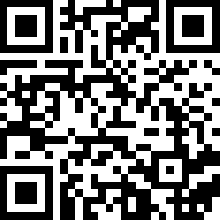 www.youtube.com/watch?v=0tcgvU6BNhk(Zugriff am 04.01.2020)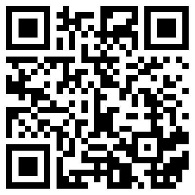 www.youtube.com/watch?v=Z4pAB0t5Ufw(Zugriff am 04.01.2020)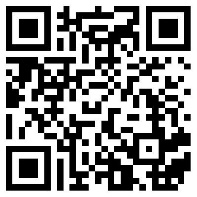 www.youtube.com/watch?v=zfwc6nRabQM(Zugriff am 04.01.2020)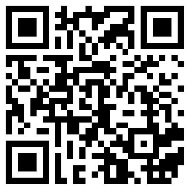 www.youtube.com/watch?v=QGKioC6j3zA(Zugriff am 04.01.2020)HandlungsphaseHinweise zur UmsetzungInformierenDie Schülerinnen und Schüler erfassen die Kundenbedürfnisse, die in der E-Mail geäußert werden, und die Kundeninformationen, die in der Selbstauskunft enthalten sind.PlanenDie Schülerinnen und Schüler planen, welche Quellen sie zur Recherche der erforderlichen Informationen im Hinblick auf die Erfüllung der Arbeitsaufträge heranziehen.EntscheidenDie Schülerinnen und Schüler legen ihre Vorgehensweise fest.AusführenDie Schülerinnen und Schüler erfüllen die Aufträge zur Vorbereitung des Beratungsgesprächs. Binnendifferenzierung: Schwächeren Schülerinnen und Schülern können vorstrukturierte Übersichten als Hilfe zur Verfügung gestellt werden (siehe ergänzendes Material).Drei von ihnen führen anschließend das Beratungsgespräch als Rollenspiel durch (Rollenkarten siehe ergänzendes Material). Die anderen übernehmen die Beobachterposition (Beobachtungsbogen siehe ergänzendes Material).KontrollierenDie Schülerinnen und Schüler vergleichen ihre Lösungen mit einem vorgegebenen Lösungsvorschlag. Sie stellen die bestehenden Unterschiede fest und beurteilen die Abweichungen. Ggf. nehmen sie Korrekturen und Ergänzungen vor.BewertenDie Schülerinnen und Schüler reflektieren ihre Vorgehensweise und erörtern Verbesserungsmöglichkeiten.Zweck des BausparensBausparergemeinschaftBewertungszahlSparphaseZuteilungDarlehensphaseBauspartarifeRegelsparbeitragAbschlussgebührVoraussetzungen für die Zuteilung der BausparsummeVertragsänderungen während der VertragslaufzeitBausparsummeBegründungBegründungTarifvarianteBegründungBegründungMonatliche RateBerechnungBerechnungWohnungsbauprämieArbeitnehmer-Sparzulage (ASZ)begünstigter Personenkreisgeförderte AnlagenFörderung pro JahrEinkommens-grenzenBeantragung der Prämie/ZulageVoraussetzung für prämien-/ zulagenschäd-liche VerfügungVerfügung ohne wohnwirtschaft-liche VerwendungFörderanspruch von Johanna und Jens Kirner Themenbereich 3:Beispiele:Themenbereich 4:Beispiele:Themenbereich 2:Beispiele:Themenbereich 2:Beispiele:Themenbereich 1:Beispiele:Themenbereich 1:Beispiele:ROLLENSPIELKARTEROLLENSPIELKARTEBeratungsanlass: Finanzcheck, Bausparen, staatliche FörderungKundenberater/-inNotieren Sie sich auf dieser Karte z. B.:Ihre geplante Vorgehensweise beim Beratungsgespräch mit Johanna und Jens Kirner, offene und gezielte Fragen, die Sie stellen möchten sowie weitere Aspekte, auf die Sie bei der Durchführung des Beratungsgespräches achten wollen.Notieren Sie sich auf dieser Karte z. B.:Ihre geplante Vorgehensweise beim Beratungsgespräch mit Johanna und Jens Kirner, offene und gezielte Fragen, die Sie stellen möchten sowie weitere Aspekte, auf die Sie bei der Durchführung des Beratungsgespräches achten wollen.ROLLENSPIELKARTEROLLENSPIELKARTEBeratungsanlass: Finanzcheck, Bausparen, staatliche FörderungKunden: Johanna und Jens KirnerSie sind seit kurzer Zeit verheiratet und möchten in dem Beratungsgespräch gemeinsam mit dem Kundenberater Ihre finanzielle Zukunft besprechen. Dabei steht für Sie beide im Vordergrund, in einigen Jahren eine eigene Immobilie zu haben. Ob Sie dabei eine Bestandsimmobilie erwerben oder einen Neubau erstellen möchten, wollen Sie heute noch nicht entscheiden.Für den Traum von einer eigenen Immobilie wollen Sie gezielt Geldbeträge ansparen und - wenn möglich - staatliche Förderungen in Anspruch nehmen.Aus diesem Grund interessieren Sie sich für den Abschluss eines Bausparvertrages und haben dazu beispielsweise folgende Fragen:„Welche Bedeutung hat der Regelsparbeitrag?“„Welche Größen beeinflussen die Höhe der Bewertungszahl?“„Wie hoch wäre die staatliche Förderung, wenn Johanna nach der Familiengründung für einige Zeit nicht mehr berufstätig wäre?“„Ist es möglich, wenn sich unsere Pläne ändern, dass wir den Vertrag auflösen, um uns mit dem Bausparguthaben einen neuen Pkw zu kaufen?“Falls Sie der/die Kundenberater/in nicht darauf anspricht, dann fragen Sie ihn/sie nach geeigneten Reisezahlungsmitteln im Hinblick auf Ihre bevorstehende Südafrika-Reise.Sie sind seit kurzer Zeit verheiratet und möchten in dem Beratungsgespräch gemeinsam mit dem Kundenberater Ihre finanzielle Zukunft besprechen. Dabei steht für Sie beide im Vordergrund, in einigen Jahren eine eigene Immobilie zu haben. Ob Sie dabei eine Bestandsimmobilie erwerben oder einen Neubau erstellen möchten, wollen Sie heute noch nicht entscheiden.Für den Traum von einer eigenen Immobilie wollen Sie gezielt Geldbeträge ansparen und - wenn möglich - staatliche Förderungen in Anspruch nehmen.Aus diesem Grund interessieren Sie sich für den Abschluss eines Bausparvertrages und haben dazu beispielsweise folgende Fragen:„Welche Bedeutung hat der Regelsparbeitrag?“„Welche Größen beeinflussen die Höhe der Bewertungszahl?“„Wie hoch wäre die staatliche Förderung, wenn Johanna nach der Familiengründung für einige Zeit nicht mehr berufstätig wäre?“„Ist es möglich, wenn sich unsere Pläne ändern, dass wir den Vertrag auflösen, um uns mit dem Bausparguthaben einen neuen Pkw zu kaufen?“Falls Sie der/die Kundenberater/in nicht darauf anspricht, dann fragen Sie ihn/sie nach geeigneten Reisezahlungsmitteln im Hinblick auf Ihre bevorstehende Südafrika-Reise.Gesprächssituation:Gesprächssituation:Gesprächssituation:Gesprächssituation:Gesprächssituation:Gesprächssituation:Gesprächssituation:Gesprächssituation:Gesprächssituation:KriterienKriterienpositive BewertungNoteNoteNoteNoteNotenegative BewertungKriterienKriteriensehr gut12345zu verbessernGesprächsphaseEinstiegBegrüßung und Vorstellung, offene und freundliche Atmosphäre keine Begrüßung und keine Vorstellung, keine freundliche Atmosphäre GesprächsphaseInformations-phaseKlärung des GesprächsthemasGesprächsthema wird nicht geklärtGesprächsphaseVerhandlungs-phaseAustausch von Argumentenkein Austausch von ArgumentenGesprächsphaseAbschlussEntscheidungen werden formuliert, positiver GesprächsabschlussEntscheidungen werden nicht formuliert, kein positiver GesprächsabschlussTechniken der GesprächsführungAktives ZuhörenGesprächspartner/in ausreden lassen, nachfragen, in eigenen Worten zusammenfassen Gesprächspartner/in nicht ausreden lassen, kein nachfragen, kein zusammenfassen  Techniken der GesprächsführungIch-Botschaftenwerden gesendetwerden nicht gesendetTechniken der GesprächsführungFragetechniksituativ angemessene Fragen:offene/geschlossene FragenSuggestivfragenEntscheidungsfragenKontrollfragenReflektierende Fragensituativ nicht angemessene Fragen:keine offenen/ geschlossenen Fragenkeine Suggestivfragenkeine Entscheidungsfragenkeine Kontrollfragenkeine reflektierenden FragenTechniken der GesprächsführungArgumentationsituativ angemessensituativ nicht angemessenRhetorikSpracheverständlich in Satzbau und Wortwahl, sicher im Ausdruckunverständlich, umständlich, unsicher, unangemessenRhetorikFachsprache Fachausdrücke werden situativ angemessen angewandtFachausdrücke werden nicht bzw. situativ unangemessen angewandtRhetorikSprechweise, Stimmedeutlich, angemessen in Lautstärke und Betonung, variiert undeutlich, zu leise oder zu laut, monotonRhetorikSprechtempoausgeglichen, dynamisch, gute Pausentechnikzu schnell, keine Pausen, stockend, BlackoutsNonverbale KommunikationBlickkontaktGesprächspartner/in fühlt sich angesprochenkein Blickkontakt mit dem/der Gesprächspartner/in Nonverbale KommunikationGestik/Haltungunterstreicht die Aussage, offen und freundlich, Selbstsicherheit blockiert, verschlossen, abgewandt, steif, übertrieben,UnsicherheitNonverbale KommunikationMimikfreundlich, entspanntverkrampft